AKO MOŽETE, ISPRINTAJTE LISTIĆ.  AKO NE , PREPIŠE RAČUNE U BILJEŽNICU.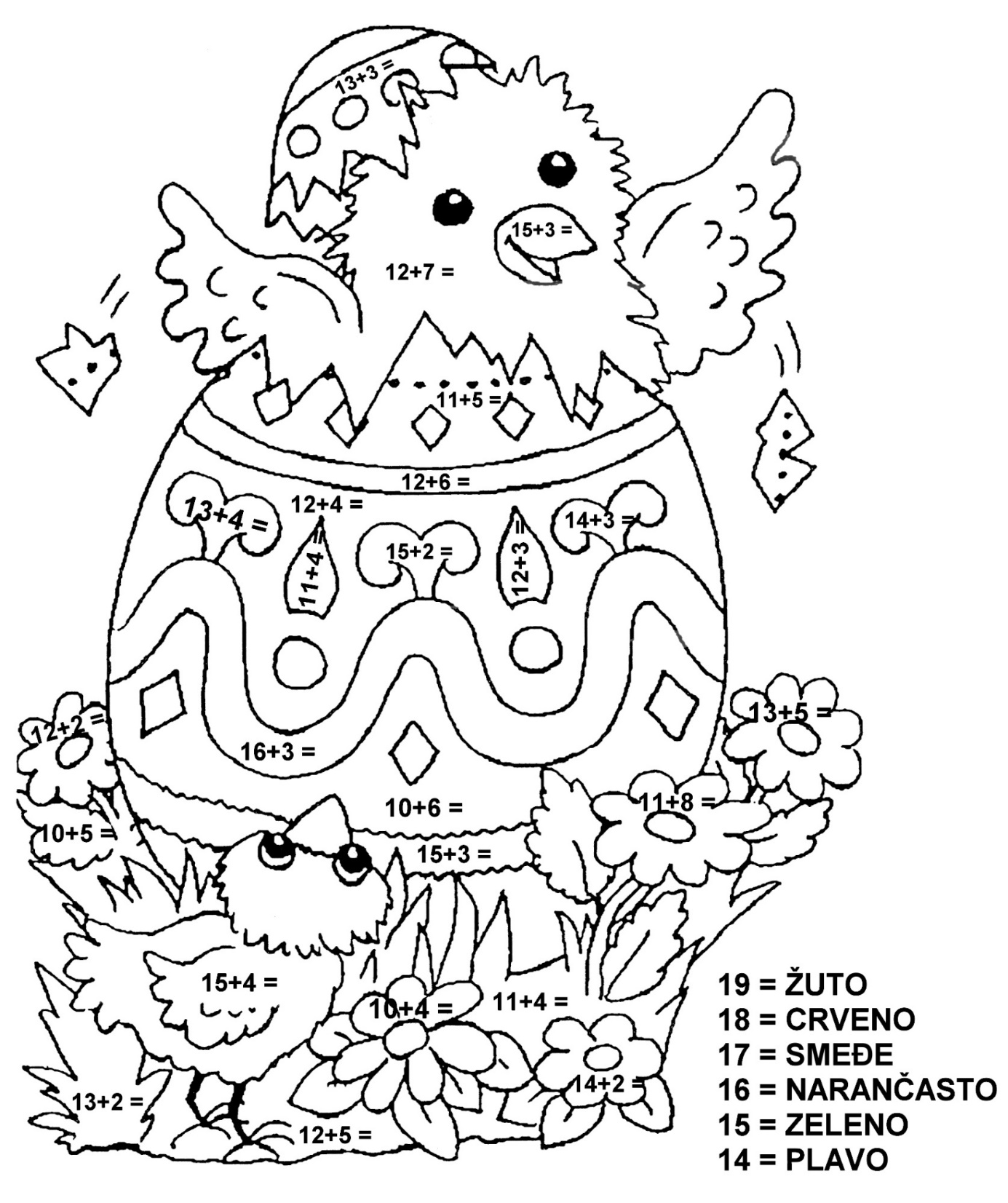 